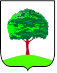 АДМИНИСТРАЦИЯ ГОРОДА ЛИПЕЦКАП О С Т А Н О В Л Е Н И Е15.02.2019                                                                                                       		№ 230г. ЛипецкОб утверждении Порядка внесения изменений в Схему размещения рекламных конструкций на территориимуниципального образования город ЛипецкВ соответствии с частью 5.8 статьи 19 Федерального закона от 13.03.2006     № 38-ФЗ «О рекламе», на основании предписания управления Федеральной антимонопольной службы по Липецкой области от 04.10.2017 №6, администрация города П О С Т А Н О В Л Я Е Т:1.	 Утвердить Порядок внесения изменений в Схему размещения рекламных конструкций на территории муниципального образования город Липецк (приложение).2. Отделу взаимодействия со СМИ администрации города Липецка (Соколова И.А.) опубликовать настоящее постановление в средствах массовой информации и разместить в информационно-телекоммуникационной сети «Интернет» на официальном сайте администрации города Липецка.3. Контроль за исполнением настоящего постановления возложить на первого заместителя главы администрации города Липецка Щербакова М.А.Глава города Липецка                                                                              С.В.ИвановПриложение к постановлению администрации города Липецка_______________ № _________Порядок внесения изменений в Схему размещения рекламных конструкций на территории муниципального образования город Липецк 1. Общие положения1.1. Настоящий Порядок разработан в соответствии с Федеральным законом от 13.03.2006 № 38-ФЗ «О рекламе» и определяет порядок внесения изменений в Схему размещения рекламных конструкций (далее – схема размещения) на территории муниципального образования город Липецк на земельных участках, независимо от форм собственности, а также на зданиях или ином недвижимом имуществе, находящихся в собственности субъекта Российской Федерации или муниципальной собственности.1.2. Внесение изменений в схему размещения в целях включения и (или) исключения мест размещения рекламных конструкций осуществляется по инициативе администрации города Липецка в лице департамента градостроительства и архитектуры администрации города Липецка (далее – Департамент), а также на основании заявлений физических, юридических лиц, индивидуальных предпринимателей, являющихся собственниками или иными законными владельцами объекта недвижимости, к которому присоединяется рекламная конструкция, либо являющихся владельцами рекламной конструкции, заключившими договор на установку и эксплуатацию рекламной конструкции с лицом, обладающим имущественным правом на объект недвижимости, к которому присоединяется рекламная конструкция, и (или) получившими согласие на установку и эксплуатацию рекламной конструкции от лица, обладающего имущественным правом на объект недвижимости, к которому присоединяется рекламная конструкция, либо представителей по доверенности, оформленной в установленном порядке (далее - заинтересованное лицо).1.3. Внесение изменений в схему размещения по инициативе Департамента обуславливается утверждением документации по планировке территории, проведением работ по реконструкции автомобильных дорог, строительством, реконструкцией, капитальным ремонтом, сносом, утратой, повреждением имущества, на котором размещена рекламная конструкция, а также строительством, реконструкцией, капитальным ремонтом инженерных коммуникаций (длящихся более 6 месяцев), требованиями безопасности.1.4. Внесение изменений в схему размещения осуществляется не чаще двух раз в год.1.5. Внесение изменений в схему размещения не является основанием для пересмотра мест размещения установленных рекламных конструкций, в отношении которых заключены договоры на установку и эксплуатацию рекламной конструкции в установленном Федеральном законом от 13.03.2006 № 38-ФЗ «О рекламе» порядке.2. Порядок рассмотрения заявления о внесении изменений в схему размещения в целях включения мест размещения рекламных конструкций2.1. В случае отсутствия в схеме размещения места размещения рекламной конструкции для внесения изменений в схему размещения заинтересованные лица направляют в Департамент по форме заявление о внесении изменений в схему размещения (далее – заявление).Форма заявления приведена в приложении №1 к настоящему Порядку.2.2. К заявлению прилагаются следующие документы:2.2.1. Согласие собственников земельного участка, здания или иного недвижимого имущества на присоединение рекламной конструкции к данному недвижимому имуществу, либо лица, уполномоченного собственниками такого имущества.2.2.2. Схема предполагаемого места установки рекламной конструкции, а также расстояния до ближайших существующих объектов (домов, опор освещения, дорожных знаков, пешеходных переходов, перекрестков, ближайших рекламных конструкций, остановок), с отражением границ коридора безопасности, определяемых в соответствии с требованиями ГОСТ Р 52044-2003 «Наружная реклама на автомобильных дорогах и территориях городских и сельских поселений. Общие технические требования к средствам наружной рекламы. Правила размещения».2.2.3. Топографическая съемка в масштабе 1:500 с указанием места установки рекламной конструкции.2.2.4 Чертеж рекламной конструкции, включающий в себя: длину, ширину, высоту, основные материалы конструкции, форму и тип конструкции, способ освещения.2.2.5. Фотоматериалы места установки рекламной конструкции с графическим нанесением рекламной конструкции в цветном исполнении (фотофиксация места установки производиться на расстоянии 50-100 метров от места установки рекламной конструкции по ходу движения транспортного средства и против хода движения транспортного средства).2.2.6. Доверенность представителя заинтересованного лица на право представления интересов по вопросу внесения изменений в схему размещения рекламных конструкций.2.3. Департамент в течение 5 рабочих дней с даты регистрации заявления проводит проверку заявления и приложенных к нему документов на соответствие требованиям установленным пунктами 2.1., 2.2. настоящего Порядка. 2.4. В случае несоответствия заявления и приложенных к нему документов требованиям установленным пунктами 2.1., 2.2. настоящего Порядка они подлежат возврату. После устранения оснований для возврата представленного пакета документов, заинтересованное лицо вправе вновь подать заявление в соответствии с настоящим Порядком.2.5. В случае если по результатам проверки установлено, что заявление и приложенные к нему документы, соответствуют требованиям, предусмотренным настоящим Порядком, Департамент в течение 30 календарных дней направляет материалы на рассмотрение в комиссию по рекламе и уведомляет заинтересованное лицо о начале процедуры согласования внесения изменений в схему размещения.2.6. Комиссия по рекламе (далее- комиссия), созданная распоряжением администрации города Липецка от 05.08.2013 № 588-р «О комиссии по рекламе» рассматривает заявление и приложенные к нему документы в течение 15 календарных дней с момента поступления заявления от Департамента и принимает решение о согласовании или об отказе в согласовании заявления и приложенных к нему документов.2.7. В случае принятия положительного решения комиссией заявление и приложенные к нему документы направляются Департаментом на согласование в управление имущественных и земельных отношений администрации города Липецка, департамент транспорта администрации города Липецка, департамент дорожного хозяйства и благоустройства администрации города Липецка (далее – отраслевые органы). Отраслевые органы рассматривают поступившие документы в течение 15 календарных дней и по результатам рассмотрения принимают решение о согласовании или об отказе в согласовании заявления и приложенных к нему документов.В случае необходимости согласования соответствия места предполагаемого размещения рекламной конструкции требованиям законодательства Российской Федерации об объектах культурного наследия (памятниках истории и культуры) народов Российской Федерации, их охране и использовании заявление и приложенные к нему документы направляются Департаментом в управление по охране объектов культурного наследия Липецкой области» для согласования.3. Основания отказа внесения изменений в схему размещения в целях включения мест размещения рекламных конструкций3.1. Решение об отказе внесения изменений в схему размещения принимается Департаментом с учетом согласований комиссии и отраслевых органов по следующим основаниям:3.1.1. В месте предполагаемого размещения рекламной конструкции, указанном в заявлении, уже установлена и эксплуатируется рекламная конструкция на основании действующего разрешения на установку и эксплуатацию рекламной конструкции.3.1.2. В отношении места размещения рекламной конструкции, указанного в заявлении, ранее в установленном порядке поступило заявление иного лица.3.1.3. Заявленная конструкция не соответствует типам (видам) рекламных конструкций, установленных Положением «О наружной рекламе в городе Липецке», утвержденным решением Липецкого городского Совета депутатов от 29.04.2014 № 843.3.1.4. Нарушение внешнего архитектурного облика сложившейся застройки города Липецка установленное комиссией.3.1.5. Нарушение требований законодательства Российской Федерации об объектах культурного наследия (памятниках истории и культуры) народов Российской Федерации, их охране и использовании.	4. Порядок рассмотрения заявления о внесении изменений в схему размещения в целях исключения мест размещения рекламных конструкций4.1. В случае необходимости исключения из схемы размещения рекламной конструкции заинтересованные лица направляют в Департамент заявление о внесении изменений в схему размещения в части исключения места размещения рекламной конструкции.Форма заявления приведена в приложении № 2 к настоящему Порядку. 4.2. К заявлению прилагаются следующие документы:4.2.1. Копия документа, подтверждающего полномочия представителя заявителя, в случае подписания заявления представителем заявителя.4.2.2. Согласие собственников земельного участка, здания или иного недвижимого имущества на исключение места размещения рекламной конструкции из схемы размещения, либо лица, уполномоченного собственниками такого имущества.4.2.3. Копия документа, подтверждающего прекращение договора, заключенного между собственником или законным владельцем недвижимого имущества и владельцем рекламной конструкции.4.3. Департамент в течение 5 рабочих дней с даты регистрации заявления проводит проверку заявления и приложенных к нему документов на соответствие требованиям установленным пунктами 4.1., 4.2. настоящего Порядка. 4.4. В случае несоответствия заявления и приложенных к нему документов требованиям установленным пунктами 4.1., 4.2. настоящего Порядка они подлежат возврату. После устранения оснований для возврата представленного пакета документов, заинтересованное лицо вправе вновь подать заявление в соответствии с настоящим Порядком.4.5. В случае если по результатам проверки установлено, что заявление и приложенные к нему документы соответствуют требованиям, указанным в пунктах 4.1, 4.2 настоящего Порядка, Департамент в течение 30 календарных дней уведомляет заинтересованное лицо о подготовке проекта внесения изменений в схему размещения и направлении его на согласование.5. Порядок согласования и утверждения внесения измененийв схему размещения5.1. В случае согласования комиссией и отраслевыми органами заявления и приложенного к нему пакета документов Департамент в течение 30 календарных дней со дня получения всех согласований подготавливает проект внесения изменений в схему размещения и направляет его в уполномоченный исполнительный орган государственной власти Липецкой области на согласование (далее - уполномоченный исполнительный орган Липецкой области) в порядке, установленном постановлением администрации Липецкой области от 02.12.2013 № 536 «О мерах по реализации Федерального закона от 13 марта 2006 года № 38-ФЗ «О рекламе».5.2. В случае согласования уполномоченным исполнительным органом Липецкой области проекта внесения изменений в схему размещения, Департамент в течение 5 рабочих дней со дня согласования указанного проекта направляет заинтересованному лицу письмо о согласовании проекта внесения изменений в схему размещения и подготовке проекта постановления администрации города Липецка о внесении изменений в схему размещения.5.3. Департамент направляет заинтересованному лицу копию постановления администрации города Липецка в течение 7 рабочих дней со дня его принятия.А.И.КовалевПриложение №1к Порядку внесения изменений вСхему размещения рекламныхконструкций на территории муниципального образования город ЛипецкЗАЯВЛЕНИЕ О ВНЕСЕНИИ ИЗМЕНЕНИЙ В СХЕМУ РАЗМЕЩЕНИЯ РЕКЛАМНЫХ КОНСТРУКЦИЙ В ЦЕЛЯХ ВКЛЮЧЕНИЯ МЕСТ РАЗМЕЩЕНИЯ РЕКЛАМНЫХ КОНСТРУКЦИЙЗаинтересованное лицо:____________________________________________________________ИНН__________________________ ОГРН _________________________Адрес юридический (для юридических лиц) ________________________________________________________Адрес почтовый ________________________________________________________________________________Телефон ______________________________________________ Факс ____________________________________Ф.И.О. руководителя ____________________________________________________________________________ Должность руководителя ________________________________________________________________________Для физических лиц: Документ, удостоверяющий личность гражданина __________ серия_____ №__________Выдан «____»________________  кем выдан _________________________________________________________Ф.И.О. представителя юридического или физического лица, действующего на основании доверенности, ________________________________________________________________________________________________Сведения об имущественных правах на земельный участок, здание или иное недвижимое имущество, на котором предполагается размещение рекламной конструкции:Собственник имущества, к которому предполагается присоединение рекламной конструкции:_______________________________________________________________________________________________Документ, подтверждающий имущественные права на имущество, дата, регистрационный номер:_______________________________________________________________________________________________Наименование имущества, к которому предполагается присоединение рекламной конструкции:_______________________________________________________________________________________________Форма собственности имущества, к которому предполагается присоединение рекламной конструкции (частная, государственная, муниципальная):_____________________________________________________Общая площадь имущества, к которому предполагается присоединение рекламной конструкции (кв.м)Кадастровый  номер:УлицаУсловный номер:                                                                 Дом:  Город:                                                                                    Корпус(строение):Населенный пункт:                                                              Квартира:Прошу внести изменения в Схему размещения рекламных конструкций на территории городского округа Липецк в части включения места размещения рекламной конструкции:Тип конструкции, соответствующий типам конструкций,указанных в Положении «О наружной рекламе в городе Липецке»: _________________________________Адрес (место размещения) рекламных конструкцийТерриториальный округ:Техническая характеристика РК:			Размеры информационного поляНаличие механизма смены изображения			Высота (м):Внешний подсвет					Ширина (м):Внутренний подсвет					Площадь одной стороны (м2):Количество сторон					Общая площадь всех сторон (м2):ПрочееПрилагаются следующие документы:Дополнительные отметки:  ____________________________________________________________________________________________________________________________________________________________________Телефоны лица, подавшего заявление: _____________________________________________________________Документы в количестве ____ шт. поданы  заявителем _________________________________________________                                                                                                                              (Ф.И.О. полностью)__________________________                                                                               «____» _________________ 20___ г.                   (Подпись)												                     М.П.      Сообщаемые мной сведения подтверждаю представленными документами. Я даю согласие департаменту градостроительства и архитектуры администрации города Липецка на обработку и использование моих персональных данных. Я не возражаю против того, что мои персональные данные могут передаваться департаментом градостроительства и архитектуры администрации города Липецка третьим лицам на условиях и в порядке, определенных положениями действующего законодательства.С требованиями и условиями Порядка разработки и утверждения схемы размещения рекламных конструкций на территории муниципального образования город Липецк и вносимых в нее изменений, ознакомлен(а), согласен (на), за достоверность всех предоставленных данных и документов несу полную ответственность._________________________________________________________________________________.                                                                                                         (подпись заявителя)   А.И.КовалевПриложение №2к Порядку внесения изменений вСхему размещения рекламныхконструкций на территории муниципального образования город ЛипецкЗАЯВЛЕНИЕ О ВНЕСЕНИИ ИЗМЕНЕНИЙ В СХЕМУ РАЗМЕЩЕНИЯ РЕКЛАМНЫХ КОНСТРУКЦИЙ В ЦЕЛЯХ ИСКЛЮЧЕНИЯ МЕСТ РАЗМЕЩЕНИЯ РЕКЛАМНЫХ КОНСТРУКЦИЙЗаинтересованное лицо:____________________________________________________________ИНН__________________________ ОГРН _________________________Адрес юридический (для юридических лиц) ________________________________________________________Адрес почтовый ________________________________________________________________________________Телефон ______________________________________________ Факс ____________________________________Ф.И.О. руководителя ____________________________________________________________________________ Должность руководителя ________________________________________________________________________Для физических лиц: Документ, удостоверяющий личность гражданина __________ серия_____ №__________Выдан «____»________________  кем выдан _________________________________________________________Ф.И.О. представителя юридического или физического лица, действующего на основании доверенности, ________________________________________________________________________________________________Сведения об имущественных правах на земельный участок, здание или иное недвижимое имущество, на котором размещается рекламная конструкция:Собственник имущества, на котором размещается рекламная конструкция:_______________________________________________________________________________________________Документ, подтверждающий имущественные права на имущество, дата, регистрационный номер:_______________________________________________________________________________________________Наименование имущества, к которому предполагается присоединение рекламной конструкции:_______________________________________________________________________________________________Форма собственности имущества, к которому предполагается присоединение рекламной конструкции (частная, государственная, муниципальная):_____________________________________________________Общая площадь имущества, к которому предполагается присоединение рекламной конструкции (кв.м)Кадастровый  номер:УлицаУсловный номер:                                                                 Дом:  Город:                                                                                    Корпус(строение):Населенный пункт:                                                              Квартира:Прошу внести изменения в Схему размещения рекламных конструкций на территории городского округа Липецк в части исключения места размещения рекламной конструкции:Тип конструкции, соответствующий типам конструкций,указанных в Положении «О наружной рекламе в городе Липецке»: _________________________________Адрес (место размещения) рекламных конструкцийТерриториальный округ:Техническая характеристика РК:			Размеры информационного поляНаличие механизма смены изображения			Высота (м):Внешний подсвет					Ширина (м):Внутренний подсвет					Площадь одной стороны (м2):Количество сторон					Общая площадь всех сторон (м2):ПрочееПрилагаются следующие документы:Дополнительные отметки:  ____________________________________________________________________________________________________________________________________________________________________Телефоны лица, подавшего заявление: _____________________________________________________________Документы в количестве ____ шт. поданы  заявителем _________________________________________________                                                                                                                              (Ф.И.О. полностью)__________________________                                                                               «____» _________________ 20___ г.                   (Подпись)												                     М.П.      Сообщаемые мной сведения подтверждаю представленными документами. Я даю согласие департаменту градостроительства и архитектуры администрации города Липецка на обработку и использование моих персональных данных. Я не возражаю против того, что мои персональные данные могут передаваться департаментом градостроительства и архитектуры администрации города Липецка третьим лицам на условиях и в порядке, определенных положениями действующего законодательства.С требованиями и условиями Порядка разработки и утверждения схемы размещения рекламных конструкций на территории муниципального образования город Липецк и вносимых в нее изменений, ознакомлен(а), согласен (на), за достоверность всех предоставленных данных и документов несу полную ответственность._________________________________________________________________________________.                                                                                                         (подпись заявителя)   А.И.Ковалев№Наличие документовВид документа1Согласие собственников земельного участка, здания или иного недвижимого имущества на присоединение рекламной конструкции к данному недвижимому имуществу, либо лица, управомоченного собственниками такого имущества (на___ лист.в __ экз.)2Схема предполагаемого места установки рекламной конструкции, а также расстояния до ближайших существующих объектов (домов, опор освещения, дорожных знаков, пешеходных переходов, перекрестков, ближайших рекламных конструкций, остановок), с отражением границ коридора безопасности, определяемых в соответствии с требованиями ГОСТ Р 52044-2003 «Наружная реклама на автомобильных дорогах и территориях городских и сельских поселений. Общие технические требования к средствам наружной рекламы. Правила размещения»(на___ лист.в __ экз.)3Топографическая съемка в масштабе 1:500 с указанием места установки рекламной конструкции(на___ лист.в __ экз.)4Чертеж рекламной конструкции, включающий в себя: длину, ширину, высоту, основные материалы конструкции, форму и тип конструкции, способ освещения.5Фотоматериалы места установки рекламной конструкции с графическим нанесением рекламной конструкции в цветном исполнении (фотофиксация места установки производиться на расстоянии 50-100 метров от места установки рекламной конструкции по ходу движения транспортного средства и против хода движения транспортного средства)(на___ лист.в __ экз.)6Доверенность представителя заинтересованного лица на право представления интересов по вопросу внесения изменений в схему размещения рекламных конструкций(на___ лист.в __ экз.)№Наличие документовВид документа1Копия документа, подтверждающего полномочия представителя заявителя, в случае подписания заявления представителем заявителя.2Согласие собственников земельного участка, здания или иного недвижимого имущества на исключение места размещения рекламной конструкции из схемы размещения, либо лица, уполномоченного собственниками такого имущества.3Копия документа, подтверждающего прекращение договора, заключенного между собственником или законным владельцем недвижимого имущества и владельцем рекламной конструкции.